  MADONAS NOVADA PAŠVALDĪBA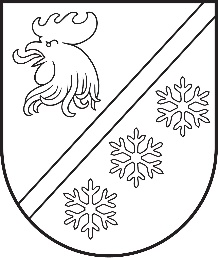 Reģ. Nr. 90000054572Saieta laukums 1, Madona, Madonas novads, LV-4801 t. 64860090, e-pasts: pasts@madona.lv ___________________________________________________________________________MADONAS NOVADA PAŠVALDĪBAS DOMESLĒMUMSMadonā2023. gada 29. jūnijā							          		Nr. 419									     (protokols Nr. 9, 61. p.)Par finansējumu piešķiršanu izpirkšanai no SEB līzinga nomātai automašīnai PEUGEOT TRAVELLER Active 2.0 L2 BlueHDi 150 hp Madonas novada, Cesvaines apvienības pārvaldei2019. gada 15. aprīlī Cesvaines novada dome noslēgusi Nomas Līgumu Nr. S049367 ar SIA “SEB Līzings” par nomas priekšmetu – PEUGEOT TRAVELLER Active 2.0 L2 BlueHDi 150 hp, ar nomas priekšmeta vērtību 32 415,90 EUR (trīsdesmit divi tūkstoši četri simti piecpadsmit eiro, 90 centi). Nomas līguma noslēgšanas brīdi veikts pirmais maksājums 3241,59 EUR (trīs tūkstoši divi simti četrdesmit viens eiro, 59 centi. Pēc līzinga saistību izpildes uz 2023. gada 25. jūliju atlikusī maksājamā summa nomas priekšmeta izpirkšanai no SIA “SEB Līzings” sastāda 9913,97 EUR (deviņi tūkstoši trīspadsmit eiro, 97 centi).Ir pieņemts optimālais risinājums, minēto automašīnu iegādāties pašvaldībai par atlikušo vērtību. Tā, kā budžetā jau bija paredzēts finansējums automašīnas nomai līdz gada beigām, trūkstošā summa ir 6556 EUR (seši tūkstoši pieci simti piecdesmit seši eiro).Ņemot vērā, ka PEUGEOT TRAVELLER Active 2.0 L2 BlueHDi 150 hp, šasijas Nr. VF3VEAHXKKZ063752, valsts numurs MF 1582, tiek izmantots Cesvaines vidusskolas audzēkņu, un Madonas novada Sociālā dienesta, Cesvaines pilsētas un pagasta teritorijas klientu pārvadājumiem,  kā arī apkalpo Cesvaines apvienības pārvaldes institūcijas, piešķirt nepieciešamo finansējumu automašīnas izpirkšanai no SIA “SEB Līzings”.Pamatojoties uz iepriekš minēto, atklāti balsojot: PAR – 16 (Agris Lungevičs, Aigars Šķēls, Aivis Masaļskis, Andris Dombrovskis, Andris Sakne, Artūrs Čačka, Artūrs Grandāns, Arvīds Greidiņš, Gunārs Ikaunieks, Guntis Klikučs, Iveta Peilāne, Kaspars Udrass, Māris Olte, Rūdolfs Preiss, Sandra Maksimova, Zigfrīds Gora), PRET – NAV, ATTURAS –  NAV, Madonas novada pašvaldības dome NOLEMJ:Piešķirt transportlīdzekļa izpirkšanai no SIA “SEB Līzings” nepieciešamo finansējumu par summu 6556 EUR (seši tūkstoši), ieskaitot pievienotas vērtības nodokli, no pašvaldības budžeta nesadalītajiem līdzekļiem              Domes priekšsēdētājs				             A. Lungevičs	Špats 29461212ŠIS DOKUMENTS IR ELEKTRONISKI PARAKSTĪTS AR DROŠU ELEKTRONISKO PARAKSTU UN SATUR LAIKA ZĪMOGU